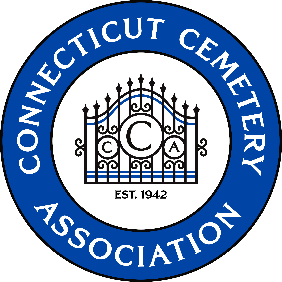 Connecticut Cemetery AssociationSuppliers Expo | Thursday, March 14, 2024 | Casa Mia at the HawthorneCemetery Registration Form  ________________________________________________________________________________Name of Cemetery ________________________________________________________________________________Street Address				City or Town				             Zip Code________________________________________________________________________________Phone Number						Email addressName(s) of Person(s) Attending:___________________________________	_____________________________________________________________________________	_____________________________________________________________________________	__________________________________________Expo Cost:  $55.00 per person (includes entrance fee to Expo, coffee, pastries and hot buffet lunch)Total Enclosed 	$________________Checks should be payable to: Connecticut Cemetery Association, Inc. Completed application and check should be mailed to: Evergreen Cemetery, Attn:  Anthony Puglisi, 769 Ella T. Grasso Boulevard, New Haven, CT  06519 Payment is due on or before FEBRUARY 28, 2024.